Publicado en Barcelona el 05/10/2018 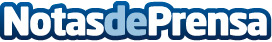 Abriendo horizontes: Nueva sede de SEOinHouse en GironaCómo una agencia de marketing online barcelonesa decide ampliar sus sedes con servicios en GironaDatos de contacto:ResponsableNota de prensa publicada en: https://www.notasdeprensa.es/abriendo-horizontes-nueva-sede-de-seoinhouse Categorias: Comunicación Marketing Cataluña E-Commerce Recursos humanos Actualidad Empresarial http://www.notasdeprensa.es